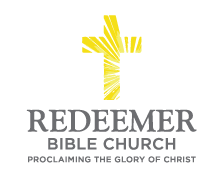 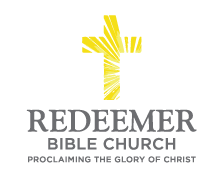 Intro:Preaching Point:  God’s clear teaching this morning is given so that you would ______________________________________________________________________________________________________________________________________________________________________________Our Unity is _________  ___________ to Christ, v12.Our Unity is ____________  ___________ with the Holy Spirit, v13.Our Diversity is _____________  ________________ on Each Member, v14-17.Our Diversity is ___________  ______________ by God, v18-19Conclusion:  